Skills Audit: Sir Thomas Boteler Church of England High School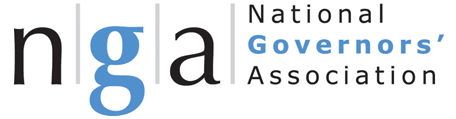 Name:													Date: Current Committee/ Governor Role(s):No individual is going to have all these skills! The way in which this exercise is introduced is crucial so that no governors feel undermined; it is important to value all perspectives. The governing body is a team, and we need to ensure that between us, all the necessary skills and knowledge are covered around the table. Governors are not there to provide pro-bono professional services. If a skills gap is identified, then the next vacancy which occurs should be used if at all possible to fill that gap. If you don’t have local connections, you should approach School Governors One-Stop Shop. This same list of criteria could also be used during the recruitment purposes to ascertain if the applicants do have the skills being sought.    Please complete the form and return to Jane Morris, Clerk to the Governors by Tues 22nd April 2014.Many thanksArea of expertiseLevel of experience:None(1) Basic (2)Moderate (3)Extensive (4)(Please insert number in boxes below)Evidence, including any training attendedAny training requiredGeneric skills, knowledge and experience No single governor is expected to have all of these, but across the team of governors these should appear and can be considered as essential for the governing body as a whole.Generic skills, knowledge and experience No single governor is expected to have all of these, but across the team of governors these should appear and can be considered as essential for the governing body as a whole.Generic skills, knowledge and experience No single governor is expected to have all of these, but across the team of governors these should appear and can be considered as essential for the governing body as a whole.Generic skills, knowledge and experience No single governor is expected to have all of these, but across the team of governors these should appear and can be considered as essential for the governing body as a whole.Experience of governance (including in other sectors)Strategic planningSelf-evaluation and/or impact assessmentData analysis Experience of staff recruitmentPerformance managementStaffOrganisationCommunity relationsChairingLeadershipCoaching/mentoring or CPD Negotiation & mediationCommunication skills, including listeningProblem solving &/or creativityAbility to influenceHandling complaints, grievances or appealsRisk assessmentLocal KnowledgeLocal KnowledgeLocal KnowledgeLocal KnowledgeParent’s perspective: current of school Knowledge of the local communityKnowledge of sources of relevant information/data Knowledge of the local/regional  economySpecialist knowledge or experienceSpecialist knowledge or experienceSpecialist knowledge or experienceSpecialist knowledge or experienceEssential for GB as a whole: Financial management/ accountancyThe following are useful or in some case desirable, but not necessarily essential for a GB to contain. These are useful in order to be able to challenge, monitor and scrutinise effectively. They are not required in order to carry out operational tasks or to take the place of external expertise.The following are useful or in some case desirable, but not necessarily essential for a GB to contain. These are useful in order to be able to challenge, monitor and scrutinise effectively. They are not required in order to carry out operational tasks or to take the place of external expertise.The following are useful or in some case desirable, but not necessarily essential for a GB to contain. These are useful in order to be able to challenge, monitor and scrutinise effectively. They are not required in order to carry out operational tasks or to take the place of external expertise.The following are useful or in some case desirable, but not necessarily essential for a GB to contain. These are useful in order to be able to challenge, monitor and scrutinise effectively. They are not required in order to carry out operational tasks or to take the place of external expertise.Premises & facilities managementHuman resources expertiseProcurement/purchasingSchool Assessment Data / RAISE OnlineLegalICT &/or management information systemsPR & marketingWork placements/career planningTeaching & pedagogySpecial educational needsCurriculum KS3Curriculum KS4Children’s & young people’s services or activities (in any sector)Health services (particularly relevant in special schools) SafeguardingPrimary schools – Nursery sectorSecondary – FE and HE Project managementHealth & safety Quality assuranceSurveying, consultation &/or research Other: please specify